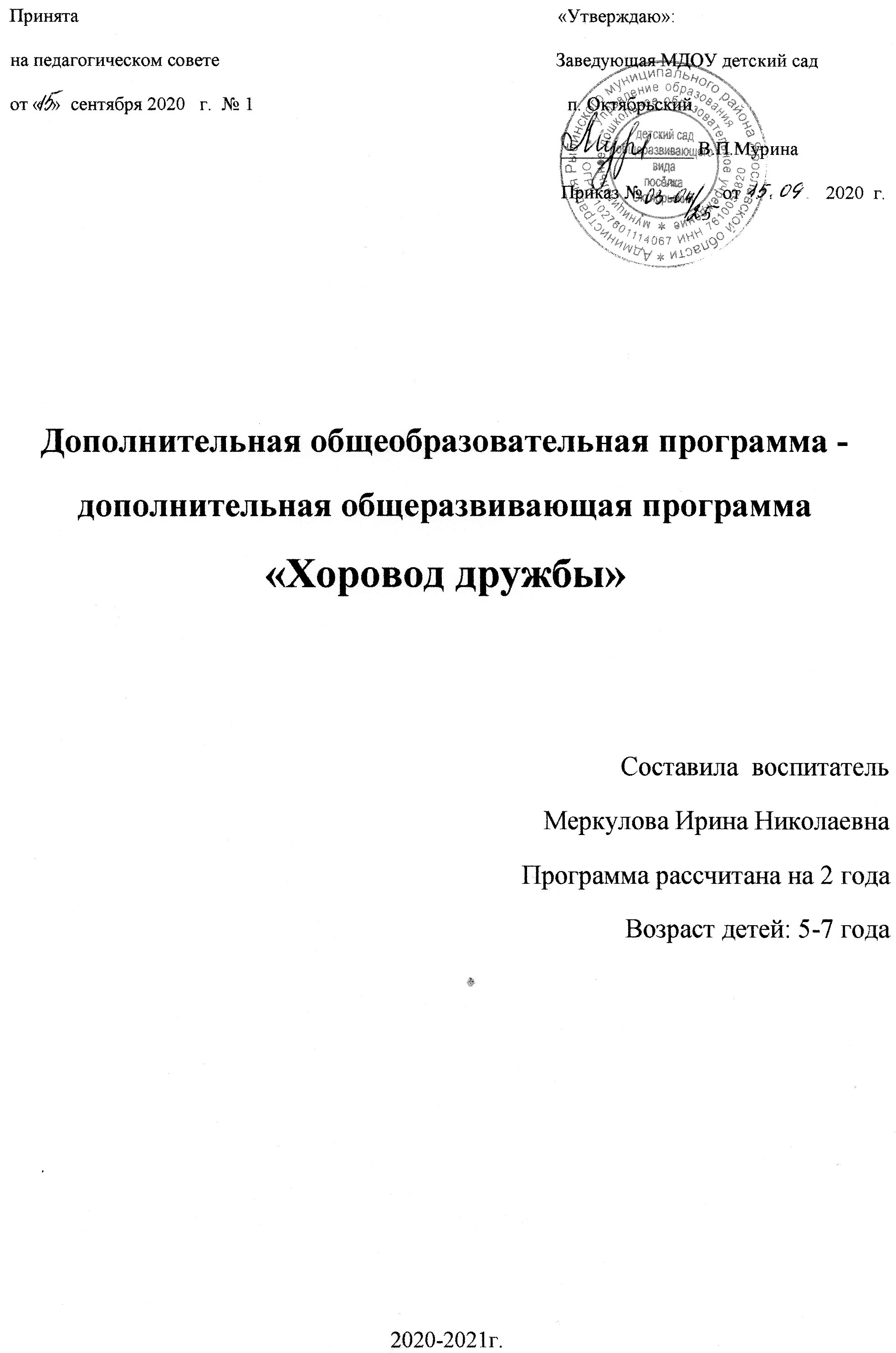 СодержаниеЦелевой раздел……...……………………………………………...            Пояснительная записка……………………………………… Актуальность проблемы………………..…………………… Цели программы……………………………………………… Задачи программы……………………………………………. Диагностика ……………………………………………………Содержательный раздел………………………………………….. Комплексно-тематическое планирование…………………. Конспекты занятий…………………………………………… Общие рекомендации по проведению занятий…….………Организационный раздел………………………………………… Расписание занятий…………………………………………... Список детей…………………………………………………… Методическое обеспечение……………………………………Целевой разделПояснительная записка«Нет возможности всем делать добро, но в отношении ко всем можно проявлять доброжелательность». Ж. Гюйо Одной из основных характеристик  личности человека является «картина мира». В нее входят многие психологические компоненты: рациональные знания, чувства, воля поступать определенным образом, готовность внимательно рассматривать ту или иную информацию. «Картина мира» - основа мировоззрения человека. Для некоторых людей в этой картине мира преобладающее значение может иметь фактор опасности, угрозы. Любой человек при взаимодействии с окружающим его миром имеет свои внутренние страхи, причины для агрессии. Если человек начинает в первую очередь руководствоваться ими, то это ведет к формированию негативных эмоций, разрушающих человека и общество вокруг него. В этой ситуации возникает негативизм, который проявляется по поводу и без повода. С другой стороны, если человек умеет контролировать свои страхи, сдерживать агрессию и направлять энергию не в разрушающее, а в созидающее русло, то у человека формируется положительное отношение к миру, доверие к окружающим. Способность личности воспринимать без агрессии мнения, отличающиеся от собственных, а также особенности поведения и внешности других людей получило название толерантность.Актуальность проблемы утверждения идеалов толерантности в нашем обществе сегодня не вызывает сомнений.Позиция терпимости и доверия – это основа для осуществления выбора будущих поколений в пользу мира, а не войны.В Российской Федерации в августе 2001 года была утверждена Федеральная целевая программа «Формирование установок толерантного сознания и профилактики экстремизма в российском обществе». Понимание толерантности неоднозначно в разных культурах, оно зависит от исторического опыта народов. Однако, благодаря усилиям ЮНЕСКО, в последние десятилетия понятие толерантности становятся общепризнанным во всем мире. В основе этого понятия лежит признание каждого человека как высшей ценности. Толерантность основана на признании всего человечества единым целым, на уверенности в универсальности прав человека. Она состоит в уважении этих прав и в воздержании от необоснованной агрессии против человека, народа, страны. В условиях глобальных мировых конфликтов XXI в., когда важнее всего становится не межгосударственные конфликты, а конфликты между культурами и внутри разных культур, воспитание толерантности должно стать одной из важнейших составляющих образования. Необходимо целенаправленно формировать определенную модель взаимоотношения личности с другими людьми, с государством, с другими культурами, основанную на принципах толерантности.В Концепции модернизации российского образования довольно четко определены цели общего образования на современном этапе. Она подчеркивает необходимость «ориентации образования не только на усвоение определенной суммы знаний, но и на развитие его личности, его познавательных и созидательных способностей. Исходя из этих целей и задач, построена программа кружка. Материалы методического пособия могут быть востребованы в самой широкой среде педагогов и родителей. Наиболее полно они могут быть использованы в качестве дополнительных занятий. Некоторые упражнения, представленные в методическом пособии, можно применять как вспомогательные для решения задач при проведении интегрированных занятий. Кроме воспитателей материалы могут заинтересовать психологов,  социальных педагогов и всех специалистов, занимающихся проблемами формирования гуманистических ценностей у подрастающего поколения.1.3. Цели программы:1. Формирования толерантной среды в образовательном пространстве школы. 2. Формирование толерантных образцов поведения в образовательном процессе. 3. Отработка механизма вовлечения заинтересованных сторон в разрешение конфликтных ситуаций. 4. Формирование личности, имеющей нравственные идеалы, исполненной достоинства и уважения к другим людям, проявляющей толерантность в различных предметных сферах, жизненных ситуациях. 1.4. Задачи программы:1. Создать оптимальные благоприятные условия для раскрытия и развития личности воспитанников.2. Сплотить и продолжить развивать единый коллектив и гуманистический характер внутри группы. 3. Совершенствовать и расширять формы, приѐмы и методы системообразующей воспитательной деятельности. 4. Прививать культуру толерантности через создание активной воспитательной среды. 5. Помочь дошкольникам быть понятыми и признанными. 6. Формирование у педагогов толерантных способов и методов взаимодействия с воспитанниками. Принципы осуществления программы:Принцип диалогичности и сотрудничества. Диалогизация образовательного пространства и опора на сотрудничество как ведущий тип взаимодействия. Принцип опоры на активность участников программ. Создание условий для вовлечения участников программы в деятельность, в результате которой формируют толерантные установки. Принцип связи воспитания толерантности с жизнью. Ориентация на ситуацию в обществе вообще и на жизненные ситуации взаимодействия участников программы с миром, отсутствие расхождения слова и дела. Принцип уважительного отношения к личности. Независимо от позиции мировоззрения, уважительное отношение (не обязательно соглашаясь) к личности всех участников программы. Принцип воспитывающей рефлексии. Создание условий для рефлексии участников программы.Реализация программыРабота по реализации программы осуществляется в три этапа. На первом этапе происходит знакомство обучающихся и педагогов с понятием «толерантность» и расширение информационного поля относительно данного понятия. Основные формы: занятия, семинары, экскурсии, интеллектуальные викторины, конкурсы  рисунков, проекты.На втором этапе создаются условия для выражения воспитанниками, педагогами, родителями своего отношения к проблеме толерантности.  На третьем этапе создаются условия для использования полученных на первом и втором этапах знаний, в ходе чего происходит формирование толерантных установок у воспитанников и педагогов. Основные формы: мероприятия, праздники, создание и реализация проектов, исследования. Критерии оценки реализации программы:1. Результат первого этапа – наличие знаний о проблеме толерантности у обучающихся и педагогов. Мероприятия, направленные на выявление уровня знаний: анализ уровня знаний. 2. Результат второго этапа – наличие отношения к проблеме толерантности у обучающихся и педагогов. Мероприятия, направленные на выявление отношения к проблеме толерантности: создание условий для появления проектов. Анализируются количественные и качественные показатели. 3. Результат третьего этапа – сформированные толерантные установки или устойчивая мотивация к их формированию. Мероприятия, направленные на выявление уровня овладения толерантными способами взаимодействия с людьми, их эффективность: опросы обучающихся и педагогов; проведение конкурсов по данной тематике; анкетирование обучающихся и педагогов; анализ мероприятий; анкетирование; анализируются количественные и качественные показатели. 2.3. Общие рекомендации к проведению занятий.Занятия  кружка во многом напоминают психологический тренинг: в первую очередь ставятся задачи развития личностных качеств и приобретения опыта, используются преимущественно активные методики, поэтому хотелось бы подробнее остановиться на некоторых важных моментах в организации работы на занятиях кружка. Роль педагога в преподнесении материала очень сложна: с одной стороны он должен активно влиять на детей, изменяя их ценностные установки, с другой, он должен минимизировать это влияние, сохраняя суверенность личности. Любое навязывание педагогом своей точки зрения будут проявлением интолерантности. Поэтому педагог может достичь успеха только в том случае, если ему удастся создать атмосферу сотрудничества между воспитателем и группой, а главное внутри группы. Желательно, чтобы для проведения занятий была выделена отдельная комната, в которой от занятия к занятию сохранялась бы неповторимая творческая атмосфера формирования толерантного сознания. По мере проведения занятий помещение бы наполнялось атрибутикой (продуктами творчества группы) и позволяла бы более быстро погружаться в атмосферу занятий. Педагогу необходимо ориентироваться не только на конкретное содержание (предоставление информации, развитие определенных навыков), но и на процесс (динамику отношений между участниками группы). Особенно большую роль в проведении занятий играют активные игровые формы обучения, групповые формы работы, однако групповая форма работы таит в себе довольно много опасностей, поэтому, чтобы их избежать, есть смысл воспользоваться некоторыми технологическими приемами. Принципы работы с группой 1. Предоставление детям полной информации о работе группы: ее целях, задачах, планируемой работе, требованиях, предъявляемых участникам. Следует рассказать о том, что может происходить в группе. 2. Договор о конфиденциальности. Все, о чем говорится в группе относительно конкретных участников, не должно стать достоянием третьих лиц. Такое, казалось бы, простое правило очень сильно способствует созданию атмосферы доверительности, искать конструктивные пути выхода из конфликтных ситуаций; отстаивать свою гражданскую позицию, формулировать свои мировоззренческие взгляды. Должны формироваться следующие навыки: независимого мышления, критического осмысления и выработки суждений, основанных на моральных ценностях; навыки дискуссии и обсуждения проблемы; работы в команде, создания в ней атмосферы сотрудничества; коммуникативные навыки; осуществления конструктивного взаимодействия людей с разными убеждениями, культурными ценностями и социальным положением. эффективного выполнения типичных социальных ролей; сознательного взаимодействия с социальными институтами; нравственной оценки социального поведения людей; безопасности и самораскрытия.Полное соблюдение конфиденциальности вряд ли возможно, но, если участник группы потребует табу на ту или иную информацию, он должен быть уверен, что информация останется в группе. С другой стороны, каждый имеет право на молчание и может открыться ровно настолько, насколько он пожелает. 3. Обеспечение психологической и физической безопасности участников группы. В группе недопустима физическая или вербальная агрессия. Ведущий должен стать гарантом безопасности всех участников группы. Участники могут говорить о своих чувствах, но не должны давать оценки (в первую очередь, негативные) поведению и высказываниям друг друга. Ученики должны понимать, что они могут задать вопрос учителю в том случае, когда никто из членов группы не знает ответ, и все хотят его узнать.На основе этих принципов вырабатываются правила работы в микрогруппе и во всем коллективе. Следует помнить, что эффективность и слаженность работы группы напрямую зависит от умения ведущего давать четкие недвусмысленные инструкции работы, понятные всем участникам группы. В конце каждого занятия следует оставлять время, чтобы участники могли поделиться своими чувствами, впечатлениями, мнениями, поговорить о своем настроении. Кроме вопросов по теме занятия, можно задавать вопросы, концентрирующие внимание участников на их состоянии: «Что вы сейчас чувствуете?», «Какими мыслями хотелось бы вам поделиться с группой?», «Что вас сегодня удивило?». Работа «здесь и сейчас» с непосредственными чувствами приводит к тому, что постепенно ученики привыкают считаться с особенностями настроения других, у них развивается умение слушать и слышать, что развивает эмпатию, основу психологии толерантности. Важным условием создания атмосферы сотрудничества является вопрос формирования учебных групп. Хотелось бы привести некоторые рекомендации, предлагаемые С. Дьячковой2. Можно предложить ребятам объединиться в группы так, как им захочется, можно провести жеребьевку, а можно составить список каждой группы заранее. Количество человек в группе должно быть 5-10. Если группа слишком большая, ей трудно работать и в ней сложно всем проявиться; маленькая группа обедняет обсуждение. И однородные, и разнородные группы могут оказаться полезными. Объединение самых разнородных учеников – мальчиков и девочек; более сильных и более слабых, более активных и более спокойных – позволяет расширить социальный опыт ребят. В то же время в группах, где объединены ребята, схожие по способностям и уровню успеваемости, легче проявить себя «середнячкам», тихим ребятам. Желательно, чтобы в группе было как минимум два человека, в чем-то отличающихся друг от друга (два мальчика среди девчонок, два друга среди членов другой дружеской компании). Оказавшись в одиночестве, человек, отличающийся от остальных членов группы, может остаться в изоляции. Выработайте правила работы в малых группах и старайтесь им следовать. Группа работает вместе, но за знания, которые получит в группе ученик, отвечает каждый самостоятельно. Для того чтобы работа в малых группах была более организованной и чтобы пребывание в них было для ребят более полезным, можно следовать следующему алгоритму.Подготовка к работе в малых группах 1. Выберите поле деятельности для работы малых групп (обсуждение проблемы, изучение разных материалов, создание творческого продукта). Убедитесь, что можно обеспечить положительную взаимозависимость членов группы и их индивидуальную отчетность. 2. Заранее подготовьте материалы для работы групп. Если работа большая, будет хорошо, если группа получит задание на карточке. На карточке можно также написать критерии, по которым будут оцениваться результаты работы. 3. Решите, какими будут группы по размеру и как разделить ребят на группы. Подготовьте жребии или карточки с фамилиями членов каждой группы (если вы разделили их сами) или напишите списки групп на доске. 4. Особенно если группа большая, то есть смысл дать некоторым ребятам в группе четко описанные роли. Они могут быть примерно такими: - «организатор работы» – Руководит обсуждением, следит за тем, чтобы группа не отвлекалась от выполнения задания, вовлекает в работу всех членов группы; - «протоколист» – записывает идеи и результаты работы; - «хранитель времени» - следит за временем, отведенным на задание, сообщает, сколько еще осталось в определенные промежутки времени - «контролер» – проверяет, все ли члены группы освоили новые знания, поняли ли результаты обсуждения; - «оратор» (докладчик) – рассказывает о результатах работы группы всем. - Могут быть также другие роли в зависимости от задач, которые ставит учитель, сложности задания, подготовленности класса, наличия времени и других факторов. Если вы решили дать некоторым ребятам в группе определенные роли, то решите, какие это будут роли, как ребята их получат (выберут сами или будут назначены педагогом) и какие функции будут у каждой роли. Подготовьте карточки с описанием ролей. 5. Рассчитайте время, определите, сколько времени потребуется на групповую работу, сколько времени будет дано докладчикам от групп. 6. Решите, как работа каждой группы будет включена в общую работу (например, каждая группа работает над одной из проблем общей темы). 7. Продумайте задание для работы в микрогруппах: Давая задание, педагог должен ◆четко и ясно описать, что предстоит сделать; ◆показать, как связано задание с уже имеющимися знаниями ребят; ◆рассказать о том, какие действия потребуются для выполнения задания (если могут возникнуть серьезные сложности по ходу работы) ◆убедиться, что все ребята поняли задание. 8. Подготовьте помещение для работы микрогрупп (столы должны стоять так, чтобы все члены группы видели друг друга и могли без напряжения разговаривать). Подводя итоги из всех рекомендаций, приведенных выше, хотелось бы заметить, что на занятиях кружка «Хоровод дружбы» главное - создание атмосферы комфортного общения между всеми участниками занятия. Именно в этом общении появляется основа плодотворного взаимообогащения, и формируется опыт толерантного отношения к другим точкам зрения. «Обучение и воспитание через активное общение» - основной принцип организации занятий. Рефлексия Групповая рефлексия – это организованный и сознательно направляемый процесс, в ходе которого члены группы обсуждают, насколько им удалось достичь поставленных целей и сформировать хорошие групповые отношения. В результате рефлексии определяется, какие из действий группы и ее участников были эффективны, какие неудачны, стоит их использовать дальше или нет. Рефлексия – мощный инструмент, который легко может при недостаточно профессиональном использовании стать вредным для обучающихся, отсутствие же рефлексии фактически сводит использование активных методов обучения к нулю. Специально разработанная процедура проведения рефлексии позволяет повысить эффективность работы, при этом защищая членов группы от излишних напряжений. Процедура проведения рефлексии: Сформулируйте стоявшую перед группой цель. Убедитесь, что все члены группы согласны с этой формулировкой. Составьте перечень действий группы (в чем они состояли). Вспоминая действия, воздерживайтесь от их оценки и обсуждения. Вспомните и обсудите (собственно рефлексия, или постнаблюдение,) действия каждого члена группы, укажите, какие из них помогли достижению цели, а какие нет. Акцентируйте внимание на положительном. Говоря о недостатках, будьте конструктивны, концентрируйтесь на возможных путях их преодоления. Решите, какие из действий можно продолжать по-прежнему, а какие желательно изменить. Составьте план изменения ситуации. Убедитесь, что за реализацию каждого пункта плана назначен ответственный (адресность рефлексии). Организуя групповую рефлексию, опытный учитель обязательно напомнит учащимся, что цель групповой рефлексии – повысить эффективность деятельности каждого участника как члена группы, увеличить его возможный вклад в достижение общих целей. Чтобы рефлексия прошла успешно, учителю необходимо обеспечить выполнение четырех ключевых условий: обращать внимание на положительные сдвиги в работе группы и ее членов. 2. Содержательный раздел2.2. Конспекты занятийКонспект занятия по поликультурному воспитаниюТема: Народы мираПланируемые образовательные результаты:Личностные результаты: положительное отношение к культурам народов ближнего зарубежья; к деятельности познания культур, желание приобретать новые поликультурные знания;Регулятивные УУД:- Определять цель учебной деятельности с помощью учителя и самостоятельно, соотносить свои действия с поставленной целью;- Оценивать правильность выполненного задания на основе сравнения с предыдущими заданиями или на основе различных образцов и критериев.Познавательные УУД:- Анализировать, сравнивать, группировать, устанавливать причинно-следственные связи (на доступном уровне);- Активно участвовать в обсуждении заданий, предлагать разные способы выполнения заданий, обосновывать выбор наиболее эффективного способа действия.Коммуникативные УУД:- Участвовать в диалоге, в т.ч. в диалоге культуры своего народа и народов ближнего зарубежья; слушать и понимать других, точно реагировать на реплики, высказывать свою точку зрения, понимать необходимость аргументации своего мнения.Оборудование: Интерактивная доска, презентация «Народы мира и моего края», макет географической карты для выполнения групповой проектной работы, фигурки людей в национальных костюмах.Предварительная работа: Учащиеся получают задание по поиску материала о жителях Крайнего Севера, Дальнего Востока, Сибири, Дальнего Востока, Северного Кавказа, Европейской части страны.Ход занятияЭтапы деятельностиДействия учителяДеятельность учащихсяМотивационно побудительныйДобрый день! Сегодня, мы отправляемся с вами в далёкое путешествие. Путешествуя на нашем поезде, мы узнаем о том, как прекрасна наша страна, как много национальностей проживает не только в нашей стране, но и в нашей Волгоградской области. Но мы будем не только путешествовать, на каждой станции нам представится возможность стать гостями в семьях разных народов, узнать и изготовить свою книгу национальностей, узнать и изготовить национальную игрушку и услышать музыку, такую разную, но родную для каждого народа.- Но прежде, чем начать наше путешествие, предлагаю вам узнать все ли мы готовы отправиться в путешествие с хорошим настроением (карточки - настроения).Ответы Организационно поисковыйУ каждого на столе есть маршрутный лист, благодаря которому мы сможем путешествовать от станции к станции. В конце каждого этапа вы сможете оценить свою деятельность и вписать в свободное окошко то, что узнали, и что запомнилось больше всего.Занимаем свои места и отправляемся в путешествие.Я предлагаю вам самим сформулировать ту тему, о которой мы сегодня будем говорить.Сценка:- Бабушка! Сегодня Елена Евгеньевна попросила нас подготовиться к пазднику весны и принести из дома какое-нибудь угощение, - сказала Аня.- А новенький Дамир Караев сказал: «Яхши».-А я у него спрашиваю: «Что это значит?»- А он отвечает: « Яхши», значит на татарском языке «хорошо». Получается, у нас в России не один народ живет?- Конечно, - ответила бабушка. В нашей стране проживает много национальностей, мы должны гордиться тем, что наша страна всегда готова протянуть руку помощи ближнему.На уроке окружающего мира мы говорили с вами о том, что существуют различные виды карт. Давайте вспомним, какие виды карт мы уже знаемПосмотрите, перед нами Политическая карта мира, именно благодаря этой карте мы можем увидеть как много нас на планете Земля.Здесь тёплое поле наполнено рожью,Здесь плещутся зори в ладонях лугов.Сюда златокрылые ангелы БожьиПо лучикам света сошли с облаков.Наша страна носит гордое название…В Росси проживает более 150 народов. Они различны по численности, культуре, обычаям, но все народы живут дружно и мирно, готовы всегда помочь в трудную минуту.Посмотрите, как много народностей проживает на территории России.- Я считаю, что…(ответы учащихся)- Россия, Российская ФедерацияРассказы учащихся о жителях Крайнего Севера, Дальнего Востока, Сибири, Дальнего Востока, Северного Кавказа, Европейской части страны.Практическая деятельностьНаша страна богата и гостеприимна, каждый из нас должен быть другом и опорой для любого человека, не зависимо от его национальности. Каждая из групп, подготовила сегодня картинки с изображением людей в национальных костюмах, эти картинки мы можем разместить на макете нашей карты.Учащиеся приклеивают картинки на карту в зависимости от того, где проживает та или иная нация.Рефлексивно корригирующийКак вы думаете, почему Россия стала Родиной для многих людей другой национальности?Я предлагаю вам поставить себе в маршрутном листе оценку о том, как прошло сегодня наше путешествие.Наше путешествие сегодня походит к концу. Предлагаю вам узнать, с каким настроением мы возвращаемся обратно (карточки – настроения).Я думаю, я считаю…(ответы учащихся)Рефлексия учащихсяКонспект занятия с детьми старшей группы    по поликультурному воспитанию     на тему: «Украина»Программное содержание:1.	Расширять и обобщать знания детей о новой стране – Украине, о жизни людей, природе и животном мире:o	На Украине живут украинцы, они жизнерадостные, у них веселые лица, темные глаза, темные волосы.o	На Украине люди живут в городах и селах. В украинских селах люди живут в белых домах, дома называются хаты.o	На Украине люди сеют пшеницу, добывают уголь, выращивают сахарную свеклу, из которой варят сахар. Украину называют хлебной, угольной и сахарной страной. На Украине много садов, в которых зреют разные фрукты.o	На Украине жаркое лето, теплые зимы.o	У Украинского народа есть свои традиции, обычаи, песни, танцы, национальная одежда и блюда.2.	Воспитывать добрососедские чувства к украинскому народу.3.	Продолжать учить детей связной речи, активизировать словарь: хата, плетень, аисты, каштаны, борщ, рушник, шахта и др.Подготовленность детей: в свободное время рассказывали детям об Украине, вносились иллюстрации и картинки, куклы в национальных костюмах. Детям рассказывались народные украинские сказки: «Хроменькая ножка», «Колосок», «Рукавичка» и др. Читали стихи украинских поэтов. В книжном уголке подготовлена выставка книг украинских писателей. Разучивали народные украинские песни «Гуси», «По малину». Разучивали украинский танец «Гопак».Ход занятияВоспитатель вносит кукол в национальных украинских костюмах.- К нам сегодня на занятие пришли куклы Василько и Марийка. Из какой они страны? (Украина).- Как вы догадались? (по национальному костюму).- Какая национальная одежда у украинцев? (рассказ детей).- Какие украинские имена вы запомнили? (Василинка, Оксана, Василь и т. д.).- Как называется главный город Украины? (Киев).- Да, Киев – это столица Украины. Киев один из самых старых городов. (Педагог обращает внимание детей на выставку иллюстраций – достопримечательностей Киева). Украинский народ гордится своей могучей рекой – Днепром. Днепр не только красивая, но и умная река. Его воды крутят турбины электростанции. (Выставляется иллюстрация).Взгляни, широкая река течет по Украине,То Днепр бежит издалека серебряный и синий.Весной в Киеве цветут каштаны, тогда весь город особенно светиться. Но краше всего Киев осенью. Осенью звенят золотые листья и в киевских садах тепло и ясно.- Как называются дома у украинцев в селах? (Хата). (Вносится макет хаты с плетнем и подсолнухами).- Из какого материала строят хаты украинцы? (глина, солома, вода).- Чем занимаются люди в городах на Украине? (работают, дети ходят в детский сад, школу).- Почему Украину называют «хлебной житницей»? (На Украине огромные поля, там выращивают много пшеницы, из которой пекут хлебные изделия, делают крупы). (Вносится иллюстрация хлебной нивы с комбайном). Воспитатель читает стихотворение.Встает стеною золотой, волнуется пшеница,И каждый колос золотой к земле готов склониться.(Вносятся коробки с сахаром).- Скажите, дети, из чего сделан сахар? (свеклы).- Огромное количество свеклы выращивается тоже на Украине. А из него готовят вкусный сладкий сахар. (Угощение детей сахаром).- Еще Украина славится одним богатством – это подсолнухи.- Что получают из подсолнухов? (Растительное масло). (Внести шляпу подсолнуха с семечками).- На украинских полях растет кукуруза. (Показать кукурузный початок, иллюстрацию кукурузного поля).-Украинская земля богата садами, в которых зреют наливные яблоки, груши, персики, абрикосы, сливы. (Показ иллюстрации по сбору урожая).(Вносятся кусочки каменного угля, рассмотреть его).- Каменный уголь сжигают в печах, в городских котельных, чтобы в домах было тепло.- А этот каменный уголь добывают глубоко, в шахтах, под землей. (Показ иллюстрации). Там работают угольные комбайны. Добывают каменный уголь шахтеры. Работа очень трудная и опасная.Воспитатель читает стихотворение.Богатство есть в этой стране неведомое взору.Внизу, в подземной глубине, работают шахтеры.- Теперь вы догадались, почему Украину называют угольной, сахарной, хлебной страной? (Ответы детей).- Украинский народ выращивает хлеб, свеклу, кукурузу, подсолнухи, добывает каменный уголь не только для себя, но и для людей других стран.- Чем занимаются дети Украины?- Украинский народ не только умеет трудиться, но и хорошо отдыхать.- Какой любимый танец у украинцев? (Гопак)(Включается музыка и предлагается детям подвигаться под эту мелодию).- Какие украинские песенки вы знаете? («Гуси», «По малину», «Черемшинка»).- Какие украинские сказки вам знакомы? («Колосок», «Рукавичка», «Хроменькая уточка»).- Украина богата своими народными умельцами и талантами: детские композиторы пишут для детей музыку, песенки (выставить портреты украинских композиторов). Поэты сочиняют стихи для детей (выставка книг в уголке книги).- Люди каждой станы любят встречать у себя гостей. Украинцев называют хлебосольными хозяевами, потому что они встречают гостей преподнося им на вышитом красивом рушнике (полотенце) красивый каравай хлеба и соль в солонке. (Показ иллюстрации).- Каждый народ предпочитает угощать гостей своими национальными кушаньями. На Украине есть тоже любимое национальное блюдо – это борщ, галушки, вареники, сало.- Об украинском народе знают люди во всех странах. О них можно узнать по телевизору из книжек, фильмов, телепередач.Итог занятия.Конспект по поликультурному воспитанию для старшей группы на тему: «Ознакомление с Японией» (1 занятие)Программное содержание.Материал:иллюстрации:  японские  веера,  бумажные  фонарики,  деревянные гребни, национальная еда –суши, палочки для приема пищи. Ход  Воспитатель. Сегодня я расскажу вам историю, которая приключилась с одной девочкой, затем мы обсудим, что нового вы узнали из этого рассказа. Далеко –далеко, посреди моря –океана, в той стороне, где восходит солнце, лежит удивительная стана. Она так и называется –Стана восходящего солнца, или одним словом –Япония (показ на карте или глобусе). В той стране, в давние времена в аленьком селении жила девочка по имени О –Такэ. Отец О –Такэ выращивал рис, мама помогала ему в поле и вела хозяйство. А девочка  помогала  маме,  потому  что  уже  сменила  свое  детское  кимоно  с пришитыми ленточками на другое, которое требовало отдельного оби –широкого пояса. (Воспитатель показывает картинку с изображением японки в традиционном одеянии, указывая на кимоно и пояс, а потом просит детей найти эти элементы одежды на своих картинках). Вот в такое платье одевалась О –Такэ, а значит, шел ей седьмой год, и все считали ее большой девочкой. Она и воду носила,  и тесто месила, и суп варила, и спальный футон на дворе выбивала. Но больше всего нравилось О –Такэ ткать вместе с мамой полотно из хлопка. К празднику кукол Хина мацури, который отмечается в самом начале весны, мама позволила  ей  из  полотняных  лоскутков  сделать  единственный  кукле  взрослое кимоно. О –Такэ очень любила свою куколку, не было у нее лучшей подружки: она кормила ее рисом из своей чашки, меняла ей прически не реже чем в десять дней, спать с собой укладывала, разговаривала с ней, как с настоящей девочкой. А к празднику  кукол  О –Такэ  расшила  подол  кимоно  узором  из  переплетенных листьев и цветков. К этому дню О –Такэ с мамой по древней японской традиции устроили выставку, которая изображала настоящий императорский двор. Были здесь и придворные в праздничных одеждах, и стражники с тяжелыми мечами и луками со стрелами, и музыканты со свистульками, барабанами и колокольчиками. Правда все они были бумажными. Императрицей на почетном месте восседала любимая куколка О –Такэ –в самом настоящем кимоно, украшенном искусственной вышивкой, с новой прической и с красочным веером. Весь  день  накануне  праздника  девочка  украшала  комнату  цветами  персика, бумажными фонариками и веерами, готовила разнообразные суши (воспитатель показывает перечисленные предметы) и сладости. Но не пришлось О –Такэ повеселиться. К вечеру маме стало плохо, а утром она уже не поднялась со своего футонаи только просила пить тихим голосом. О –Такэ сидела бы с мамой не отходя, но днем к ним поздравить с праздником заглянули две соседки сосвоими девочками, а правила хорошего тона требовали от девочки  радушного  приема  гостей.  Соседи  побыли  недолго:  попробовали угощение, выразили свое сочувствие по поводу болезни хозяйки и засобирались по домам. Вышла О –Такэ их проводить, а одна девочка говорит: -Не печалься, подружка! Ты можешь помочь своей маме. -Как же я ей помогу, если лекарь живет далеко за горой, а снег в горах еще не сошел и не пробраться туда по крутым тропинкам? –возразила О –Такэ. -Тебе и не надо никуда идти. Разве ты не знаешь, что после праздника можно бросить куколку в реку и помолиться, чтобы приняла она на себя все беды? -Знаю, дорогая подружка! Но мама говорила, что куколка унесет с собой только мои беды. -Конечно, О –Такэ! Но разве мамина болезнь –это сегодня не твоя самая большая беда? Сделай, как я рассказала, и посмотришь, что будет! -Мамочка, я так тебя люблю! Как я смогу вырасти без тебя? Кто меня научит? Кто меня пожалеет? Мама с трудом оторвала руку от одеяла, хотела погладить и утешить свою девочку, но без сил снова уронила ее и лишь длинно, со стоном вздохнула. О –Такэ подошла к праздничной выставке игрушек и взяла свою куколку на руки. -Дзингу,  моя  дорогая, -шептала  она  куколке,  у  которой  имя  звенело,  как колокольчик, -придется нам расстаться с тобой! Ты видишь, как сильно больна моя мама. Мы должны ей помочь выздороветь. Ты же не оставишь меня в беде? Ты поможешь мне? С  этими  словами  О –Такэ  обула гэта–башмаки  на  деревянной  подошве, набросила накидку из сшитой соломки, надела коническую соломенную шляпу, укутала сою куколку в плащ с капюшоном, прижала ее и вышла из дома. О –Такэ быстро пошла к маленькой речке, которая весело прыгала по донным камешкам,  радуясь  первому  теплу.  Девочке  жалко  было  расставаться  с единственной любимой куколкой.Но больше всего она жалела маму, которая быстро угасала от неведомой болезни. О –Такэ протянула игрушку над говорливой речкой и подняла глаза к небу, вслух произнося слова молитвы, которую сама придумала по дороге. -О мой Бог! Возьми мою куколку, я дарю ее тебе. Это самое дорогое, что у меня есть. Дороже только моя мамочка. Помоги моей маме выздороветь. С этими словами О –Такэ присела на корточки и осторожно пустила свою куколку по волнам. Игрушечная девочка сначала будто встала, высунув лишь голову над водой, покачалась, то ли с укором, то ли с готовностью, а потом опрокинулась на спинку и понеслась вместе с речкой в неизвестные края. Долго смотрела ей в след О –Такэ. Шмыгнула носом девочка, запахнула поплотнее соломенную накидку, посмотрела еще  раз  на  речку,  унесшую  ее  любимую  куколку,  и  утерла  слезы,  вспомнив мамины слова: «Главные ценности в жизни лишь те, что ты сам вырастил в себе ценой собственных разочарований, слез и потерь». О –Такэ вернулась домой и стала ухаживать за мамой до тех пор, пока она не выздоровела. Вот  и  вся история  про девочку.  Что  произошло  с  ее куколкой,  мы  узнаем  в следующий раз. Беседа Воспитатель. Дети, вспомним, что нового вы узнали из этой печальной истории с благополучным концом. Как называется страна, в которой жила девочка? Где она находиться? В истории говориться, что Япония располагается среди моря –океана. А кто знает, как называется суша, окруженная со всех сторон водой? Как звали девочку? Как  называется  национальная  одежда  в  Японии?  А  кимоно  застегивается  на пуговицы? А кто понял, что такое футон? На самом деле это комплект из толстого тюфяка –матраса и ватного одеяла, которые утром скатывают и убирают. Какой праздник отмечают в Японии в начале весны? Я хочу утешить мальчиков, для которых тоже устраивается праздник, только он отмечается в начале мая. Как готовятся к празднику девочек Хина мацури? Из каких кукол составляется выставка? Чем вооружены стражники? На чем играют музыканты? В Древней Японии были и струнные инструменты, например бивас четырьмя струнами.  Что  делали  с  игрушками,  из  которых  составлялась  выставка?  Я  хочу  вам рассказать, что совершенно не обязательно выбрасывать кукол в реку. Обычно их убирают в шкаф до следующегопраздника. Какие ценности вам кажутся главными в жизни? Что еще вы знаете о Японии? Творческая работаВоспитатель.Сейчас мы сделаем японские веера. Для этого у нас есть листы бумаги. Сначала мы нарисуем на них красивую картинку. Каждый изобразит все, что ему нравится: горы, деревья, цветы и листья, речку с камешками, выставку куколок, японок в кимоно, японцев в коротких куртках и шароварах с мечами и луками. А затем мы из этой бумаги сделаем веер: аккуратно будем сгибать ее в гармошку,  пока  не  кончится  лист.  А  чтобы  наш  веер  не  развернулся,  внизу зафиксируем его двумя скрепками. (Воспитатель показывает, как надо складывать лист и скреплять его у основания). Конспект занятия по поликультурному воспитанию для старшей группы на тему: «Ознакомление с Японией» (2 занятие)Программное содержание. Материал: иллюстрации  в  виде  рисунков,  фигурок  или  соответствующих игрушек: медведь, слон, змея, бык, тигр, лошадь, корова, рыба, газель. Листы бумаги, карандаши.Ход Тот, кто думает не только о себе. Воспитатель. В прошлый раз я рассказала вам историю японской девочки О –Такэ, которая случилась на празднике кукол. Помните, чем она закончилась? Верно, мама девочки выздоровела, а куколка Дзингу отправилась в путешествие по реке, унося печали своей маленькой хозяйки. Сегодня я расскажу вам, что произошло с любимицей О –Такэ в ее путешествии. -Ара! –воскликнула куколка, оказавшись в воде. –Какое быстрое течение! Куда оно меня несет?! Ой, кто там хватает меня за кимоно? Из воды показалась головка юркой рыбки вьюн, которая пыталась откусить от куколки кусочек на пробу. -Меня нельзя кушать, -предупредила ее Дзингу. Я несъедобная. К тому же у меня есть  очень  важное  дело.  Я  должна  как  можно  дальше  отнести  печаль  моей маленькой хозяйки. -Будем считать, что свое дело ты уже выполнила, -сообщила рыбка вьюн. –А съедобная ты или нет, позволь решать мне. Вот попробую, тогда и скажу. -Не надо меня пробовать! Я никогда не обманываю. Вы порвете мое чудесное кимоно! Мне хотелось бы добраться до императорской выставки кукол нарядной и опрятной! -Глупая игрушка! До императорского дворца целых десять ри. Даже настоящей девочке надо целых два дня идти. А у тебя и ног –то под кимоно нет. Да и зачем тебе во дворец? -Я хочу, чтобы императрица увидела вышивку на моем кимоно и взяла к себе мою маленькую хозяйку в мастерицы. -Что ж, тот кто думает не только о себе, достоин уважений! Правда, река несет тебя совсем в другую сторону. А я слишком мала, чтобы своим носиком дотолкать тебя до берега. Если только лягушки помогут. Рыбка вьюнисчезла, оставив Дзингуводиночестве, но вскоре снова появилась. Вместе  с  ней  были  две  большие  лягушки.  Скользкие,  пучеглазые,  но  очень любезные, потому что согласились доставить куколку к берегу. Одна лягушка устроила куколку на спинке другой и все время находилась рядом. Как только куколка соскальзывала в воду, она подхватывала ее и подсаживала на прежнее место. Так они добрались до берега. -Прощай, малышка, -проквакали лягушки хором. –Мы всегда рады помочь тому, кто думает не только о себе. Дзингу  с  благодарностью  поклонилась  пучеглазым  и  скользким  лягушкам  и подумала: «Не всегда надо судить по внешнему виду». Лягушки шлепнулись в воду и отправились по своим лягушачьим делам, а куколку пригорюнилась под кустиком. Она не знала, куда надо идти, да и идти не могла: у нее и в самом деле под кимоно не было ножек. Она сидела, печалилась, грустно смотрела на темнеющее небо, на облака, окрасившиеся в розовый цвет вечерней зари. Вдруг одно облачко стало снижаться, и было оно совсем не розовым, не белым, а сине –зеленым, как... как... Как дракон на праздничном веере мамы. -Ара! –воскликнула куколка. –Это и в самом деле дракон! Но это был не дракон, а  его  маленький  любопытный  детеныш. Он  опустился  около Дзингу,  стал  ее вертеть, толкать, прикидывая, как половчее надкусить неизвестный предмет. -Не надо меня пробовать! –возмутилась куколка. –Я несъедобная! И у меня важное дело! Мне надо попасть во дворе, чтобы показать императрице вышивку на моем кимоно. -Она разговаривает! –удивился дракончик. –Как интересно! А зачем императрице смотреть вышивку? -Она восхитится способностями моей маленькой хозяйки и возьмет ее к себе в мастерицы. Только я не знаю, где находится дворец, и не могу ходить. -Мой папа дракон говорит... (Воспитатель вовлекает в повествование детей, спрашивая: «Как вы думаете, что говорит папа –дракон маленькому дракончику про тех, кто думает не только себе?»). Верно,  так  дракончик  и  сказал:  «Тот,  кто  думает  не  только  о  себе,  может рассчитывать на помощь». С этими словами он осторожно взял куколку в свои лапы и поднялся в воздух. Они летели над полями и рощами, над ручьями и хижинками. Возле густого леса дракончик опустился на землю и сожалением сказал: -Дальше я не могу лететь. Дальше мне мама не разрешает. Я бы рад тебе помочь, но не могу ослушаться маму. Ты меня прости, и пусть с тобой будет удача! Куколка с величайшим почтением поклонилась дракончику, и тот лихо взмыл к облакам. А Дзингуосталась сидеть возле страшного дремучего леса. Вдруг из самой чащи послышался то ли вой, то ли лай. Дзингуперепугалась, но убежать не смогла. Мы знаем, что под кимоно у нее не было ножек. Появился жуткий излобный Баку. У него было тело медведя, хобот слона, глаза ядовитой змеи, хвост быка и лапы тигра. (Перечисляя животных, воспитатель показывает поочередно соответствующие наглядные пособия).Она отвернулась от чудовища Баку, выпрыгнувшего из леса, и почувствовала, как острые когти подхватили ее и подняли в воздух. (Воспитатель  снова  обращается  к  детям:  «Что  сказала  куколка  страшному Баку? Как она пыталась остановить намерения зверя?»). Правильно, Дзингусобралась  с  духом  и  начала  опять  говорить,  что  онанесъедобная. Но злобное чудовище не стало ее слушать. -Для меня все съедобное, все, что привлекает мой взгляд! С этими словами Бакуподкинул куколку вверх и подставил зубастую пасть... Но тут вдруг порыв ветра надул кимоно куколки, и она пролетела мимо рта злобного зверя, упала на землю, но подняла голову, чтобы посмотреть, откуда взялся ветер. Оказывается из чащи выскочил еще один диковинный зверь. Был он с небольшую лошадь, тело его покрывала чешуя красноватого цвета, а на голове торчал один рог. И было это животное изящное, стройное, как горная газель. (Воспитатель снова показывает наглядные пособия, сопутствующие названиям животных). -Оставь малышку в покое, -спокойно, но твердо приказал неизвестный зверь. –Я тебе больше не позволю даже прикоснуться к беззащитному существу! -Не смеши меня! –прорычал Баку. –Всем известно, что ты даже цветыбоишьсяраздавить, когда скачешь. -Цветы прекрасны, а ты злобное чудовище, -сказал диковинный зверь. –Уходи подобру –поздорову! И прекрасное животное так ударило о землю копытом, что стало понятно: угроза его ненапрасна. А ужасный Бакузарычал, затрясся в бессильной злобе, попятился обратно в лес и скрылся в чаще. -Ты кто? –оправившись от страха, проговорила куколка. -Я –Ки –Рин, единорог, защитник слабых и обездоленных. А ты кто? Дзингу рассказала свою историю. Она не просила помощи, а только посетовала, что не может добраться до цели своего путешествия. (Воспитатель опять увлекает детей в сказку: «Что сказал прекрасный Ки –Рин куколке про тех,кто думает не только о себе»). Правильно, вы хорошо запомнили. Единорог помог Дзингувзобраться на спину, посоветовал крепко держаться за гриву и поскакал через чащу. Куколка не успела испугаться,  как  оказалась  по  другую  сторону  леса.  И  увидела  прекрасный  и величественный дворец. Ки –Рин остановился  у  самой  стены,  опустился  на  колени  и  помог  куколке спуститься. -Вот ты и у цели, -просто сказал он. –Мне надо возвращаться. Прощай, и пусть сопутствует тебе удача. С этими словами единорог ускакал обратно в лес, а Дзингуустроиласьпоудобнее на острых камешках. Опять она осталась одна, и некому было ей помочь. И вдруг... -Я слышала, у тебя проблемы? –рядом промяукала кошка. –Знаю, что у тебя нет ножек. Я тебя лапкой подсажу себе на спинку. Кошка мягко, даже лениво. Пошла в обход дворца, затем внезапно прыгнула на дерево, проникала в окнои так же лениво и  то же время очень быстро пробралась через множество проходов и комнат, оказавшись в специальном месте –токонома. -Здесь  твоя  выставка  кукол, -промурлыкала  кошка. –Завтра  сюда  придет императрица со своими дочками. До свидания! Пусть не покинет тебя удача! -Благодарю! Дзингузастыла в поклоне, а когда распрямилась –увидела лишь пушистый хвост, мелькнувший за поворотом. Всю ночь пролежала куколка рядом с великолепной выставкой, посвященной Хина мацури.А наутро ее нашла младшая дочь императрицы. Она разглядела искусную вышивку  на  игрушечном  кимоно  и  побежала  показывать  куколку  маме. Императрица была поражена мастерством рукоделия. Вместе они нашли именную метку на одежде Дзингу, по которой слуги императора –самураи –быстро нашли О –Такэ. Девочку быстро доставили во дворец, где она с удивлением обнаружила свою игрушку, не догадываясь, какое опасное путешествие совершила куколка радисвоей хозяйки. О –Такэ со временем стала лучшей императорской мастерицей, а кимоно с ее вышивками и сейчас еще можно увидеть в музеях Японии. Творческая работа Воспитатель предлагает детям изобразить сказочных животных –злобного Бакуи доброго Ки –Рина.  Для  этого отдельно  группируются  животные,  из которых состоят тела этих сказочных зверей. Баку: тело медведя, хобот слона, глаза змеи, хвост быка, лапы тигра. Ки –Рин: тело лошади, покрытое чешуей, как у рыбы, но красного цвета, рог коровы, изящество горной газели. Воспитатель раздает бумагу и карандаши и во время рисования несколько раз напоминает, что собой представляют изображаемые животные, и также  об их нраве –добром и злобном. На  игровой  площадке  воспитатель  предлагает  детям  вспомнить последовательность путешествия куколки Дзингуи ее встреч. Это рыбка вьюн, лягушки,  крылатый  дракончик,  диковинный  зверь Ки –Рин,  кошка.  Потом предлагает изобразить перечисленных персонажей. Дети выстраиваются в шеренгу на дорожке. По команде: «Старт!» они двигаются вперед,  изображая  определенного  персонажа,  по  команде:  «Стоп!»  останавливаются. Двигаться  следует,  точно  приставляя  пятку  к  носку (лилипутскими шажками). Если группа большая, а дорожка узкая, детей следует разделить, организовав остальных болельщиками. Победители в подгруппах затем соревнуются между собой. Перед началом каждого движения детям необходимо напомнить, кого они будут изображать, и показать, как это делать. Рыбка:одна рука вытянута вперед ребром ладони вниз –носик вьюнка, ладошка второй приставлена сзади и виляет –хвостик. Лягушка:плавание способом «брасс». Дракончик:летит, размахивая ладошками, приставленными к плечам. Ки –Рин:скачет, как лошадка, с соблюдением «лилипутского» шага. Кошка:ручками  перебирает  перед  грудью,  головка  и  плечики  грациозно покачиваются, ступает осторожно, грациозно... можно мяукать.Коррекционно-развивающие занятия с дошкольниками. Релаксационные паузы на занятиях.Цель: Учить выплескивать гнев в приемлемой форме. «Снежки» У кого комок бумаги окажется меньше? Нужно со всей силы, со всей злости скомкать бумажку. Выплеснуть всю свою агрессию на лист бумаги и посмотреть, что с ним будет.«Бумажный волейбол» Сделанные бумажные шары используются в этом упражнении. Площадка делится пополам и дети на 2 команды, у каждого свой бумажный шар. Задание перебросить все свои шары на поле противника. По сигналу игра прекращается, и подсчитываются шары. На территории какой команды меньше шаров, та и выиграла. «Закончи предложения» 1. У меня накапливается злость в школе от 2. Я терпеть не могу, когда 3. Я не хочу слышать, когда 4. Я просто психую, когда 5. Когда я злюсь, я «Прогоним нашу злость» Дети выгоняют из своего тела злость: топают, хлопают в ладоши, надувают щеки, сжимают кулаки, высоко встают на носочки и со всей силы тянуться вверх. «Где вокруг прячется зло» Учащиеся работают с раздаточным материалом, смотрят на иллюстрации, и указывают, в какой из них прячется зло. «Дерево настроения» Детям раздаются лепестки из бумаги, это листья дерева. Каждый ученик это листочек, а дерево с листочками это класс. Учащиеся должны разукрасить свои листочки, так чтобы было видно какое у него настроение. Оформляется дерево. «Самолетики» На листах бумаги дети анонимно пишут то, что их на данный момент огорчает, злит или тяготит. Затем складывают из этого листа самолетик. Затем включается музыка, по команде все ребята запускают свои самолетики, а дальше пока звучит музыка ребята должны делать так, чтобы все самолетики находились в воздухе и не один не лежал на полу. Когда музыка прекращается ведущий просит собрать все самолетики и уничтожить. «Автобус» Два круга участников (внутренний и внешний). Внешний круг должен любым способом проникнуть во внутренний круг, а внутренний круг сопротивляется. Агрессия не возникает сама по себе. Она возникает между людьми, когда есть непонимание, противостояние, отвержение, манипулирование, предательство, страх. Когда человек живет не своей жизнью. Когда его нет для тех, для кого он хочет быть. Когда ребенок ждет любви, а его отвергают. Тогда он может отвечать агрессией. Детей можно и нужно учить принимать другие решения. Мы - взрослые за это в ответе.Занятие 1. Вводное занятие Цели: - создание непринужденной, доброжелательной атмосферы в группе; - повышение внутригруппового доверия и сплоченности членов группы. Предварительная подготовка: - обеспечить всех учеников раздаточным материалом к «Бинго» и приз для победителя; - подготовить лист ватмана и фломастеры для классной работы, а также бумагу для работы в группе; - подготовить необходимые для упражнений бланки. Ход занятия: I. Представление 1. Ведущий (тренер) представляется и, возможно, разъясняет основные цели занятия. 2. Представление членов группы может состояться следующим образом. В начале работы группы каждый участник оформляет карточку-визитку, где указывает свое тренинговое имя, при этом он вправе взять себе любое имя: свое настоящее, игровое, имя своего знакомого, литературного героя и т.д. Предоставляется полная свобода выбора. Имя на визитке пишется разборчиво. В дальнейшем на всем протяжении занятий участники обращаются друг к другу по этим именам. Упражнение «Снежный ком» Участники игры сидят по кругу. Первым называет свое имя ведущий. Затем сидящий слева (или справа) от него называет имя ведущего и свое имя. Каждый следующий участник называет по очереди имена всех, представлявшихся до него. Таким образом, участнику, замыкающему круг, предстоит назвать имена всех членов группы. Процедуру можно повторить с той лишь разницей, что к имени каждого участника будет прибавляться определение, начинающееся с первой буквы в имени. Например: Дмитрий – доброжелательный. Определение называет сам участник. Упражнение «Пожелания на тренинг» Участники сидят в кругу. Первый участник (он может быть любым из круга) встает, подходит к любому, протягивает руку для рукопожатия и говорит пожелание на предстоящий тренинг. Тот, к кому подошел первый участник, в свою очередь подходит к следующему и так далее до тех пор, пока каждый не получит пожелание. II. Принятие правил работы в группе Данные правила должны способствовать созданию комфортной и безопасной обстановки в группе, их следует придерживаться на протяжении всего тренинга. Выделяют базовые правила групповой работы: ◆ Конфиденциальность. Все, о чем говорится в группе относительно конкретных участников, не должно стать достоянием третьих лиц. ◆ Принцип добровольного участия в группе. Члены группы могут не принимать участие в тех или иных упражнениях (ведущий должен их оградить от возможного давления со стороны группы), заранее объявив о своем решении ведущему и всем участникам. ◆ Доброжелательная, открытая атмосфера. Не допустимы агрессивные действия и высказывания участников по отношению друг к другу. Члены группы могут говорить о своих чувствах, но не должны давать оценки поведению и высказываниям друг друга. Базовые правила группа может дополнить своими. Для этого используется прием «мозговой штурм». В зависимости от группы (как вариант) ей можно предложить: а) изложить правила работы схематично, используя символы и знаки, в рисунках; б) изложить правила групповой работы в стихотворной форме или в) пояснить свое понимание правил в заранее написанной заготовке. Примером может служить следующая заготовка. 1. Если решился на тренинг прийти, Дойди до конца, смотри не уйди. Участие ведущего в работе группы в течение всего времени желательно. Этот принцип вводится в связи с тем, что ваши мысли и чувства очень значимы для других членов группы. Ваше отсутствие может привести к нарушению внутригрупповых отношений, к тому, что у других не будет возможности услышать ваше мнение по обсуждаемому вопросу. 2. Искренним в общении будь. Не лицемерь, а выражай яснее суть. Не хочешь данную проблему обсуждать, Не лги, ведь есть возможность промолчать! Группа – это то место, где вы можете искренне рассказать о том, что вас действительно волнует, интересует, обсуждать такие проблемы, которые до момента участия в группе по каким-либо причинам не обсуждали. Если вы не готовы быть искренним в обсуждении какого-то вопроса – лучше промолчать. 3. Ты вправе группе «стоп» сказать, Проблему вслух не обсуждать. Право каждого члена группы сказать «стоп» - прекратить обсуждение его проблем. Если вы чувствуете, что еще не готовы быть искренними в обсуждении вопросов, касающихся лично вас, или понимаете, что, то или иное упражнение может доставить вам психологический дискомфорт, воспользуйтесь этим принципом. 4. Активным будь в игре и обсуждении, Проблемы все решишь здесь без сомнения. Вам необходимо быть активными при обсуждении игр и упражнений, а также проблемных ситуаций. Проигрывать ролевые ситуации, предложенные в ходе тренинга. 5. О чем здесь услышишь, не разглашай, Проблемы вне группы не обсуждай. Это одно из этических правил работы группы. Лучше все проблемы обсуждать непосредственно на занятии. 6. Лишь от себя всегда говори, От обсуждения не уходи. «Я чувствую», «думаю», «мне кажется так» - Ведь это все сложно, отнюдь не пустяк. Каждый участник говорит за себя, от своего имени. Не стоит уходить от обсуждения и допускать рассуждения типа: «Все так думают», «Большинство так считает». Попытайтесь строить свои рассуждения примерно так: «Я думаю...», «Я чувствую...», «Мне кажется...». 7. Каждый имеет право на мнение свое, Не оценивай, не критикуй никого. Нельзя критиковать других, нужно признавать право каждого на высказывание своего мнения. Давайте в группе учиться понимать других, чувствовать, что человек хочет сказать, какой смысл он вкладывает в высказывание. III. Знакомство Упражнение «Узнайте друг о друге» Все участники делятся на команды. Задача команд: задать такие вопросы членам других команд, чтобы как можно больше узнать о них. Можно предложить несколько вариантов данного упражнения. 1. «Бинго». Команда получает опросный лист, куда участники всех команд вписывают свои имена под вопросами, на которые отвечают положительно. На этом этапе побеждает та команда, которая за определенное время соберет больше информации. На втором этапе информация систематизируется и составляется «паспорт» группы или портрет каждого из участников. Можно зачитать характеристики некоторых членов группы, а остальные участники пусть попытаются угадать, о ком идет речь. Вопросы могут быть самые разные, но их количество должно быть ограничено исходя из времени, отведенного на упражнение. Опросный лист «Бинго» У кого голубые глаза? Кто любит мороженое? Кто любит проводить отдых на природе? У кого дома есть собака? Кто предпочитает читать книги, чем смотреть телевизор? У кого есть братья и сестры? Кто любит петь песни? Кто любит смотреть мультфильмы? У кого есть кошка? Кто любит танцевать? Кто родился зимой? Кто купался в Черном море? 2. «Корреспондентский марафон». Участникам упражнения предлагаются некоторые темы для разработки: любимый цвет, музыка, спорт, жанры кинофильмов, любимые животные, растения, мечта, будущая профессия, положительные человеческие качества, неприятные человеческие качества, хобби и т.д. Тем должно быть столько, сколько участников в группе. Темы могут быть заранее заготовлены ведущим, или предложены группой в ходе обсуждения. Каждому участнику предлагается на некоторое время стать корреспондентом и взять интервью на какую-либо тему у всех участников игры. Для этого каждому предлагается выбрать для себя тему. Члены группы вписывают выбранную тему в свою карточку в строку «Моя тема», затем подходят к каждому участнику, задают вопрос по теме, записывают ответ в бланк. Образец бланка Моя тема:_________________________ Имена участников: Ответ на вопрос: 1................... _______________________ 2................... _______________________ и т.д. На втором этапе участники усаживаются в круг и начинают передавать полученные опросники по часовой стрелке, одновременно выписывая сведения о конкретном члене группы в специальную карточку. В итоге получается портреты каждого участника. Примерный образец карточки Имя участника____________________ Список тем (перечисляются темы 1 этапа) 1. Любимый цвет 2. Музыка 3. Спорт и т.д. На первый взгляд – чисто механическая работа, но на самом деле более полное знакомство с каждым участником. На третьем этапе зачитываются краткие характеристики членов группы, а участники угадывают, о ком идет речь. IV. Рефлексия Упражнение «Групповой портрет» Каждому выдается небольшой листок бумаги и фломастер. Каждый участник выбирает из членов группы того, кто будет его «персональным художником», т.е. будет рисовать ваш портрет (свой собственный портрет рисовать нельзя). На работу должно уйти 3-5 минут. На портретах необходимо отразить настроение участников. На оборотной стороне листа сделайте надпись с именем того, кто на нем изображен. Когда портреты будут готовы, составьте из них коллаж - «групповой портрет», попробуйте определить общее настроение группы, которое получилось на «групповом портрете». Проанализируйте, совпадает ли это с действительностью. Анализ: - Кого ты выбрал художником, рисующим твой портрет? - Что ты чувствовал, когда тебя рисовали? - Ты доволен своим портретом? - Кто выбрал тебя художником? - Насколько ты доволен тем портретом, который нарисовал сам?Занятие 2. Чем мы отличаемся друг от друга Цели: - Помочь осмыслить проблему различия людей. - Показать основные критерии, по которым различаются люди в обществе. - Освоить навыки работы в группе. Ход занятия: Небольшая проверка на внимание. Разминка «Ванька-встанька». На первоначальном этапе разминки ведущий просит по очереди встать тех, кто обладает определенными внешними признаками, например: - кто сегодня в джинсах, - кто сегодня в кроссовках, - кто сегодня в рубашке, - кто сегодня в юбке, - у кого проколоты уши, - у кого серые глаза, - у кого карие глаза, - у кого есть 12 пуговиц на одежде, - и пр. Обязательные условия: - в начале занятия попросить не комментировать чужой внешний вид; - реагировать только на запоздавшие реакции; - после каждого «вставания» благодарить ребят. Первый этап. Работа в группах «Чем различаемся мы?» Задание: попробуйте перечислить те признаки, по которым могут различаться люди. Второй этап. Общий «мозговой штурм». Сведение общеклассныхпризнаков по которым различаются люди. (На стенде в столбик фиксируются основные признаки). Задача учителя помочь ребятам укрупнить критерии и их конкретизировать. Например: ➢Цвет глаз (карий, зеленый, серый); ➢ Раса («черный», «желтый», «белый»); ➢ Одежда (опрятная, неопрятная, модная) ➢ Бедность, богатство (состоятельный/не состоятельный) ➢ Больной, здоровый, человек с ограниченными возможностями. Третий этап. Из-за каких признаков люди могут преследоваться другими людьми? Почему? Высказывания фиксируются на стенде напротив признака. Упражнение «Чем мы похожи» Возможны варианты. 1. Члены группы садятся по кругу. Ведущий приглашает в круг одного из участников на основе какого-либо реального (или воображаемого) сходства с собой. Например: «Света, выйди, пожалуйста, ко мне, потому что у нас с тобой одинаковый цвет волос (или мы похожи тем, что мы – жители Земли, или мы одного роста и т.д.) Света выходит в круг и приглашает выйти кого-нибудь из участников таким же образом. Упражнение продолжается до тех пор, пока все члены группы не окажутся в кругу. 2. Ведущий находится в центре круга. Он произносит начало фразы «Свежий ветер дует на...» и заканчивает его примерно теми же признаками, которые были указаны выше. Например: «Свежий ветер дует на ...тех, кто сегодня в блузках». Все, кто подпадает под это определение или признак, должны поменяться местами. Условие: нельзя занимать соседний стул. Кому не хватило стула, становится ведущим. Игра продолжается 5-7 минут, иначе она может наскучить и снизить эмоциональный настрой. 3. Ведущий обращает внимание, что рассмотрена проблема различия людей, а что нас объединяет? (Ответы фиксируются на стенд). Подведение итогов. В конце занятия предложить ребятам самим сформулировать ответы на поставленные в начале занятия вопросы. Занятие 3. Что такое толерантность? Цели: - Обсудить разные подходы к понятию «толерантность» - Создать условия для формирования у учеников собственного отношения к понятию «толерантность» Предварительная подготовка: Подготовить листы бумаги А4, цветные карандаши, фломастеры, ножницы, скотч. Ход урока: 1. Ведущий организует деление класса на группы. Группам даются листы, на которых выписаны разные определения толерантности. Задача групп, опираясь на свои знания и представленные им определения, выработать собственное толкование толерантности, наиболее точное с их точки зрения. Организуется обсуждение определений «толерантность», которое дали ученики. После этого учащимся предлагается список из понятий: - нетерпимость - толерантность - свобода - права человека - мораль - терпимость - сотрудничество - консенсус - уважение - обязанности Задача групп составить графическую схему, в которой присутствовали бы все эти понятия, и были выражены какие-то системные связи между ними. 2. Упражнение «Эмблема Толерантности» На предыдущем этапе участники выработали собственные определения толерантности и ознакомились с уже существующими определениями. Ведущий отмечает, что обсуждение проходило на интеллектуальном, абстрактном уровне. Следующее упражнение позволит подойти к этому понятию с другой стороны – участникам предстоит создать эмблему толерантности. Каждый попытается нарисовать такую эмблему, которая могла бы быть отражена в гербе нашей страны. Может быть, эта эмблема станет частью флага или будет использоваться при составлении международных документов. На рисование 5-7 минут. После ознакомления с результатами творчества других участники должны разбиться на подгруппы на основе сходства между рисунками. Важно, чтобы каждый участник самостоятельно принял решение о присоединении к той или иной группе. Каждая из образовавшихся подгрупп должна объяснить, что общего в их рисунках, и выдвинуть лозунг, который отражал бы сущность их эмблем (обсуждение 3-5 минут). Заключительная часть этого упражнения – презентация эмблем каждой подгруппы. 3. Итоговая рефлексия. Группам задаются вопросы: «Как вам кажется, удалось ли нам в полной мере отобразить такое понятие как «толерантность»? «Было ли услышано ваше мнение на проблему толерантности?» Занятие  4. Межкультурное взаимодействие. Цели: - показать различия культурного восприятия действительности разными людьми; - выявить в ходе взаимодействия противоречия, которые могут возникать у людей разных культур; - обсудить процесс формирования культуры. Ход занятия: • В начале занятия предлагается игра «Эбигейль». Классу рассказывается история, где с некоторой иронией говорится о сложных взаимоотношениях между возлюбленными. Каждому предлагается провести ранжирование, кто из участников истории повел себя в ней более достойно. Далее происходит деление класса на группы. Лучше, если учащиеся поделятся сами, но группы должны быть более или менее равными. Каждая группа должна прийти к единому мнению и провести свое ранжирование героев истории, при этом каждый лично должен помнить, что свое ранжирование он сделал сам и постараться, чтобы его мнение учли, услышали и поняли. Даже если в группах будут друзья, которые вроде хорошо знают друг друга, каждый поймет и додумает историю по-своему, увидит героев и антигероев со стороны своих ценностей, поэтому вряд ли в группах будет вялое обсуждение. В группах начнется столкновение культурных принципов и ценностей участников по поводу предложенной ситуации. Сложность может возникнуть вдругом: группа не сможет прийти к единому мнению и скажет, что «Все хороши!..» или определит место героя на основе выявления среднего арифметического из положений, предложенных участниками группы. В этом случае учитель должен обратить внимание на то насколько я как личность легко отказался от своих культурных ценностей, убеждений, здесь в игре, могу ли я так легко отказаться от них в жизни. Эбигейль История о грустной любви Эбигейль любит Тома, который живет на другом берегу реки. Наводнение разрушило все мосты через реку, и из всех лодок осталась только одна. Эбигейль просит Синбада, владельца лодки, перевести ее на другой берег. Синбад соглашается, но настаивает на том, чтобы Эбигейль за это провела одну ночь с ним. Эбигейль не знает, что делать. Она идет к своей матери и спрашивает, как ей выходить из сложившейся ситуации. Мама говорит, что она не хочет вмешиваться в личные дела Эбигейль.  В отчаянии Эбигейль спит с Синбадом, и тот перевозит за это ее на другой берег. Эбигейль бежит к Тому, обнимает его и, раскаиваясь, говорит ему обо всем, что случилось. Том с силой отталкивает ее, и Эбигейль убегает. Недалеко от дома Тома Эбигейль встречает Джона, лучшего друга Тома. Она и ему рассказывает обо всем, что случилось. Джон избивает Тома за то, что тот сделал с Эбигейль и уходит с ней. После работы в группах докладчик от каждой группы рассказывает о том, как проходило убеждение, на основе каких принципов было проведено ранжирование и каковы его итоги. ••Вторым этапом урока может стать групповое обсуждение почему мы пришли или не пришли к общему мнению, что нам мешало? Было ли учтено в группе мнение каждого? Как формируется общественное мнение? •••Третий этап урока переход от опыта к теории. На этом этапе лучше использовать метод беседы. Важно поднять вопрос о том, что такое культура? Как возникают культурные ценности? Изменятся ли они в ходе жизни? Можно в ходе обсуждения опираться на следующий теоретический материал. Существуют сотни определений понятия «культура». Практически все считают, что культура включает в себя убеждения, ценности и выразительные средства, которые являются общими для какой-то группы людей и служат для упорядочения общественного опыта и регулирования их поведения. За пределами формальных определений остаются многие вопросы. Например: является ли культура составляющей исключительно группы или существует индивидуальная культура личности; в какой степени поведение человека обусловлено его культурой; насколько гибко культура может реагировать на перемены в обществе и подвергаться изменениям; какие процессы возникают при пересечении культур и т.п. Один из известных подходов к понятию «культура» называется «Концепция айсберга». Культура сравнивается с айсбергом, в ней выделяются видимые, заметные, в первую очередь, и невидимые черты. Рассматривая айсберг, в первую очередь, мы замечаем его верхушку. Как правило, мы не видим нижней части, поддерживающую всю ледяную глыбу в состоянии равновесия, которая во много раз больше. Говоря о культуре, мы замечаем вначале ее очевидные, наиболее заметные аспекты, например, такие, как искусство, литература, театр, музыка, фольклор, еда, одежда. Подростки, участвующие в наших тренингах, как правило, к этому списку первых ассоциаций добавляют традиции, обычаи, культурные и духовные ценности, правила поведения в обществе, архитектуру, музеи, танцы. Если же рассматривать основание айсберга, т.е. малозаметные вначале элементы культуры, которые на самом деле составляют ее основу, мы неминуемо начинаем задумываться о специфическом понимании скромности, присущем данной культуре, принятой в ней концепции красоты, образцах поведения при воспитании детей, взаимодействии между различными слоями общества. Список невидимых, но фундаментальных черт культуры, которые соотносятся с ее ценностями, можно продолжить: понимание греховного поведения, отношение к животным, формы ухаживания, предпочтительный стиль лидерства, темп работы, восприятие болезней, положение зависимых людей, понимание безумства, 'формы дружбы, оценка роли личности в истории, нормы визуального контакта, принятый язык жестов, способы управления эмоциями, образцы разговоров в различных социальных контекстах, восприятие прошлого и будущего, понимание взрослости, организация физического пространства и т.д. Попытка понять культуры, включая собственную, ставит множество вопросов: • что в этой культуре считается правильным, а что неправильным; • какова структура семей; • каковы отношения между мужчинами и женщинами; • как воспринимается время; • по каким правилам происходит потребление пищи и напитков; • как распределяется информация; • кто имеет власть и как она приобретается; • какова реакция на другие культуры; • что считается смешным; • какова роль религии и др. Члены одной культурной общности, действительно, придерживаются своих ценностей, общих понятий и судят о вещах примерно одинаково. Это наблюдение ста-новится еще более очевидным, когда вы сталкиваетесь с другой культурой или оказываетесь за границей. Однако культуры не статичны, они изменяются, а соответственно - и ответы на вопросы, да и сами вопросы со временем меняются.